ADMB Installation Visual C++ Installation ProblemDetailsOperating system=Windows 7 Microsoft .NET framework version = Microsoft .NET 4 FrameworkMicrosoft SDK version = Microsoft Windows SDK 7.1 Microsoft Visual Studio version = Microsoft Visual Studio 2010 ExpressThe version of ADMB being installed = admb-11.1-windows-vc10-64bit.exe ProblemAfter successfully installing Microsoft .NET 4 Framework, Microsoft Windows SDK 7.1, Microsoft Visual Studio 2010 Express and ADMB, I have attempted to modify the PATH and environmental variables (as directed at http://www.admb-project.org/documentation/install/admb-installation-visual-c). I am unfamiliar with modifying these settings and suspect that this may be where the problem in installation occurred. The Variable names and values are set as below: 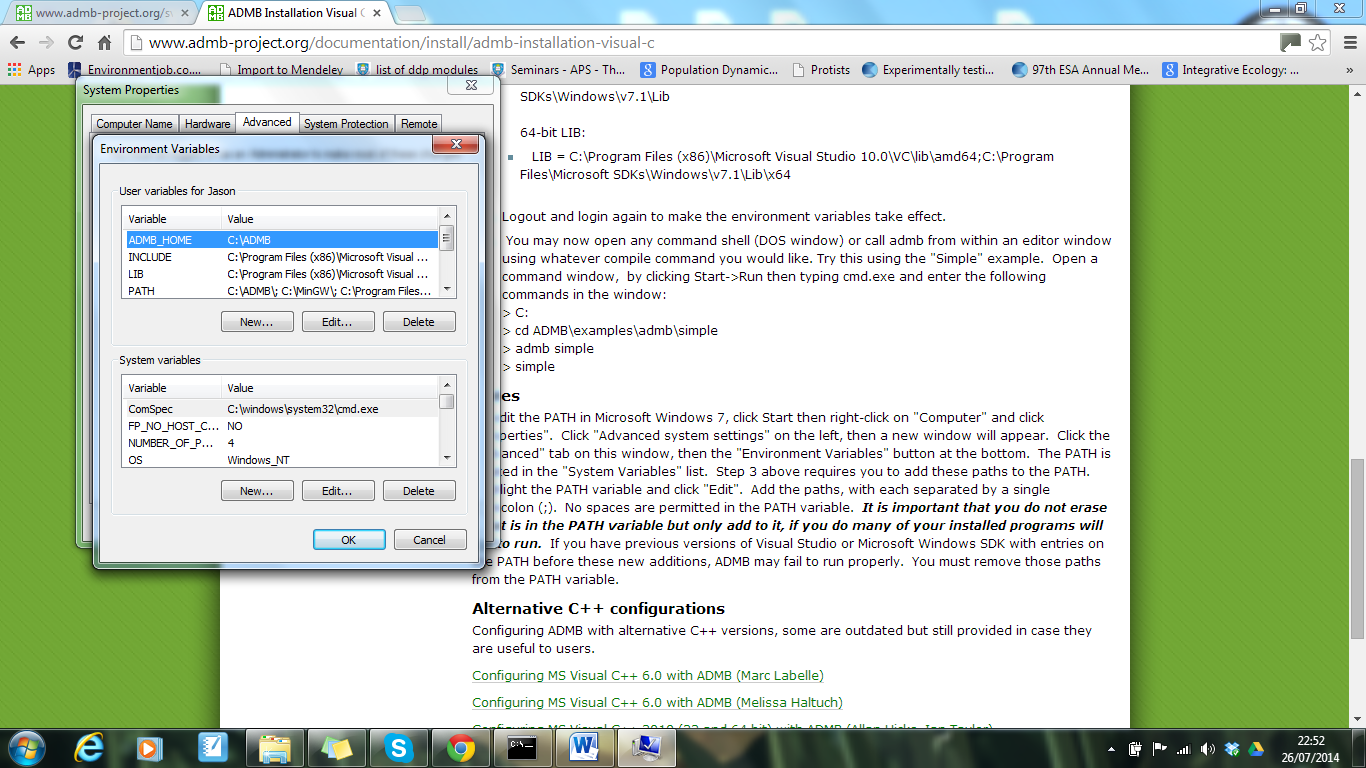 Follow a restart, an error occurred when running simple example in the command line (see screen shot below). The simple.TPL file and data file are present and it is the admb function that is not being recognized.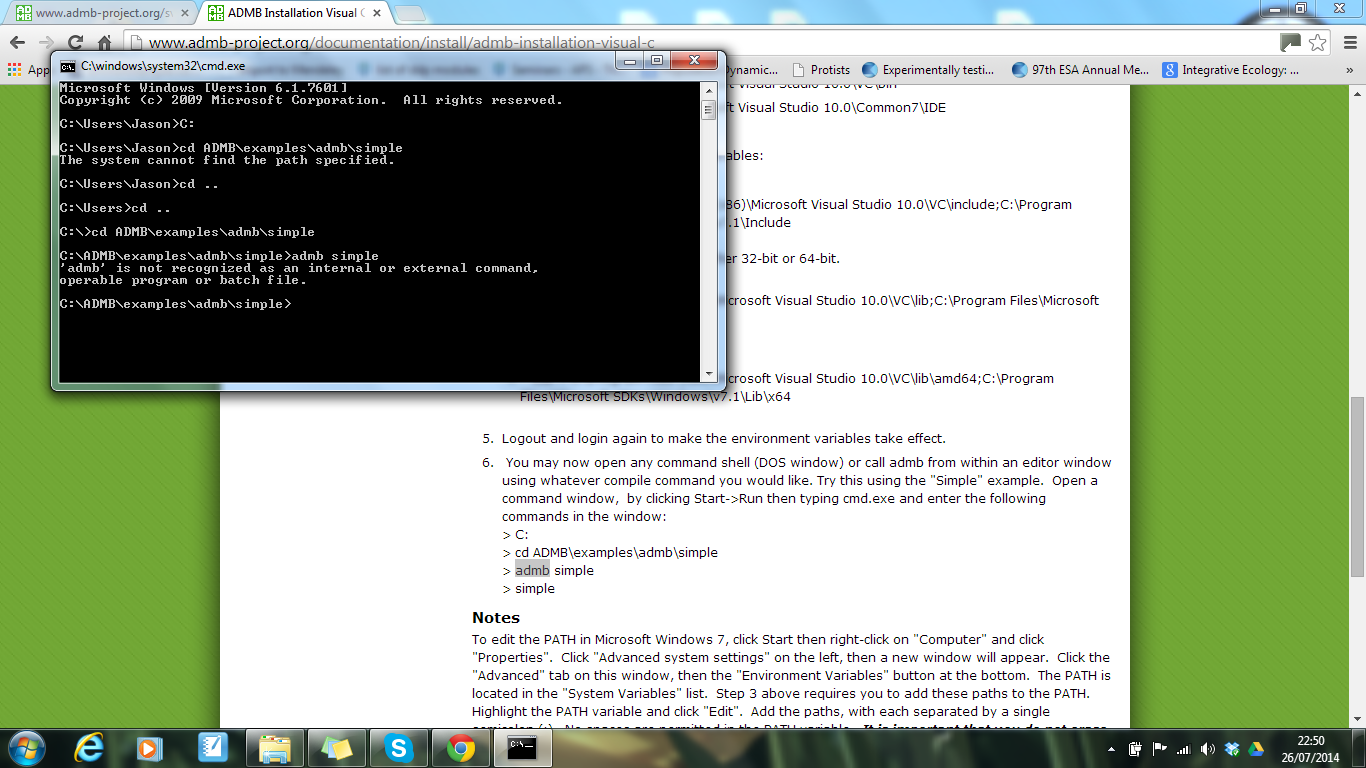 I would be grateful for any advice about how to fix this issue and will kindly provide any additional information that can help diagnose the issue.Best wishesJason Griffiths